	Na  temelju članka  57.  Poslovnika  Općinskog  vijeća  Općine  Ernestinovo ("Službeni  glasnik" broj 1/13, 4/13 , 1/17 i 3/18 ) sazivam12.  SJEDNICU  OPĆINSKOG  VIJEĆAOPĆINE  ERNESTINOVOkoja će se održati dana 13. rujna 2018. (četvrtak) s  početkom u  18:00  sati  u  vijećnici  Općine  Ernestinovo,  u  Ernestinovu,  V.  Nazora  64 te  predlažem  sljedećiDNEVNI REDUsvajanje zapisnika 10. i 11. sjednice Općinskog vijeća Usvajanje financijskog izvještaja o izvršenju Proračuna Općine Ernestinovo za razdoblje od 1. siječnja do 30. lipnja 2018.Podnošenje polugodišnjeg izvješća o radu općinske načelnice (razdoblje od 1. siječnja do 30. lipnja 2018.)RaznoU slučaju   nemogućnosti  dolaska   na  sjednicu, molimo  Vas da o  tome  obavijestite predsjednika   Vijeća,  na  tel.: 270-226PredsjednikOpćinskog vijećaKrunoslav DragičevićPrilozi:Zapisnik 10. sjedniceZapisnik 11. sjedniceFinancijski izvještaj o izvršenju Proračuna Općine Ernestinovo za razdoblje od 1. siječnja do 30. lipnja 2018.Polugodišnje izvješće o radu općinske načelnice (razdoblje od 1. siječnja do 30. lipnja 2018.)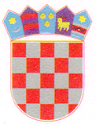 REPUBLIKA HRVATSKAOsječko-baranjska  županijaOpćina  ErnestinovoOpćinsko  vijećeKLASA: 021-05/18-01/7URBROJ: 2158/04-18-1Ernestinovo, 7. rujna 2018.